السيرة الذاتيةالدكتور نايل درويش العلي الشرعه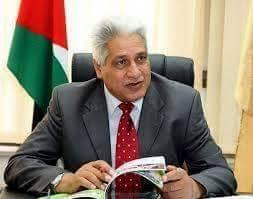 استاذ في تعليم اللغه الانجليزيه الجامعة الاردنيةعمان، الاردنرقم الهاتف المحمول:  00962795408887أو 00962775426600sharah@ju.edu.jo البريد الالكتروني: المعلومات الشخصيهتاريخ الولادة: 20\7\1958مكان الولادة: المفرق - الاردنالجنسيه: أردني الحالة الاجتماعية: متزوجالمؤهلات العلميةدرجة الدكتوراه في اللغة الانجليزية من جامعة جلاسكو في المملكة المتحدة. 1997.درجة الماجستير في تعليم اللغة الانجليزيه لغة اجنبيه من جامعة اليرموك في الاردن. 1987.درجة البكالوريس في اللغة الانجليزية وادابها من جامعة اليرموك في الاردن. 1980.الخبرات الاكاديمية استاذ مساعد – الجامعة الاردنية: 8/2/1998 – 6/8/2006استاذ مشارك – الجامعة الاردنية: 7/8/2006 – 19/5/2013مستشار تربوي وتعليمي: موهبه – مؤسسة الملك عبدالعزيز ورفاقه للموهبة والابداع – المملكة العربية السعودية – 1\11\2009- 31\8\2012استاذ مشارك – كلية اللغات والترجمة – جامعة الامام محمد بن سعود – 26\9\2009- 6\9\2011استاذ – الجامعة الاردنية – منذ 20/5/2013الخبرات الاداريةمساعد عميد كلية العلوم التربوية – الجامعة الاردنية: 26/10/1999 – 22/9/2001رئيس قسم المناهج والتدريس – الجامعة الاردنية: 23/9/2001 – 18/9/2004 و 18/9/2005 – 9/9/2006نائب عميد شؤون الطلبة – الجامعة الاردنية: 11/9/2004 – 17/9/2005مدير مركز اللغات – الجامعة الاردنية: 3/9/2006 – 29/8/2008عميد شؤون الطلبة – الجامعة الاردنية: 11/9/2011 – 7/9/2014عميد كلية العلوم التربوية – الجامعة الاردنية: 7/9/2014 – 1/9/2016عميد كلية الاداب والعلوم – جامعة عمان الاهلية: 1/9/2019- الابحاث والمشاريع البحثيه المنشوره نشر أكثر من ثلاثين بحثا منشورا او مقبولا للنشر في مجلات علمية عالمية واقليمية محكمةالمؤتمرات و الندواتالمشاركة في اكثر من 25 مؤتمرا عالميا واقليميا ومحلياعضويات المجالس واللجان والجمعيات والهيئات-- عضو مجلس التربية والتعليم، وزارة التربية والتعليم، 8\2013- 12/2017-- عضو لجنة التعين والترقية، كلية العلوم التربوية، الجامعة الاردنية، 9/2014-9-2016  -- عضو لجان الاعتماد في هيئة اعتماد مؤسسات التعليم العالي الاردنية-- عضو لجنة اعتماد المجلات الاكاديمية، الجامعة الاردنية، 9/2016- الان-- عضو مجلس الجامعة الاردنية، 2011- 9/2016-- عضو مجلس عمداء الجامعة الاردنية، 2011- 9/2016-- عضو هيئة تحرير المجلة الاردنية في العلوم التربوية والنفسية، وزارة التعليم العالي، صندوق البحث العلمي، جامعة اليرموك -- عضو الهيئة الاستشارية لمجلة اتحاد الجامعات العربية للتربية وعلم النفس (جامعة دمشق)، دمشق، سوريا-- عضو هيئة تحرير المجلة التربوية الاردنية، الجمعية الاردنية للعلوم التربوية، عمان، الاردن-- عضو اللجنة العليا للامتحان الوطني باللغة الانجليزية \ هيئة اعتماد مؤسسات التعليم العالي الاردنية. 9\2011- 7\2017-- عضو لجنة التعيين و الترقية، الجامعة الاردنية. 9\2014- 9\2015-- عضو لجنة البث في قضايا الطلبة، الجامعة الاردنية. 8\2011- 9\2014-- عضو اللجنة العليا لامتحان اللغة الانجليزية الموحد للدراسات العليا، وزارة التعليم العالي، الاردن. 2006-2009-- رئيس اللجنة الفنية لامتحان اللغة الانجليزية الموحد للدراسات العليا ، وزارة التعليم العالي، الاردن. 9\2007- 9\2009-- عضو جمعية اساتذة اللغة الانجليزية والترجمة في الجامعات العربية-- عضو لجنة تقييم وتطوير وتعديل مناهج اللغة الانجليزية، وزارة التربية والتعليم، الاردن. 2000-2009-- عضو لجنة تقييم و تطوير مناهج مهارات الاتصال باللغة الانجليزية، الجامعة الاردنية. -- رئيس مجلس ادارة المدرسة النموذجية، الجامعة الاردنية-- عضو مجلس مركز اللغات، الجامعة الاردنية-- عضو لجان التحقيق في قضايا الطلبة، الجامعة الاردنية. 2004-2008-- عضو لجنة الاعداد لمؤتمر شؤون الطلبة الوافدين، الجامعة الاردنية-- عضو لجنة المعايير الوطنية لتنمية المعلمين مهنيا-- عضو لجنة امتحان الكفاءة باللغة الانجليزية، الجامعة الاردنية-- عضو لجنة الدراسات العليا، قسم المناهج و التدريس، الجامعة الاردنية-- عضو اللجنة الفنية، المدرسة النموذجية، الجامعة الاردنية-- مستشار تربوي\ تعليمي، مدارس الكلية العلمية الاسلامية. 2004-2006-- عضو لجان اعتماد مؤسسات التعليم العالي، هيئة اعتماد مؤسسات التعليم العالي الاردنية-- عضو جمعية تعليم اللغة الانجليزية للناطقين بغيرها، الولايات المتحدة الامريكية-- عضو جمعية اللغويات الوظيفية في اللغة الانجليزية، المملكة المتحدة-- عضو الجمعية العالمية للقراءة، الولايات المتحدة الامريكيةالاعمال و النشاطات الاكاديمية -- تدريس مساقات متنوعة في مستويات البكالوريس والماجستير والدكتوراه-- الاشراف على ما يزيد عن 80 رسالة ماجستير واطروحة دكتوراه-- تقييم و تحكيم ومناقشة ما يزيد عن 100 رسالة ماجستير واطروحة دكتوراه-- تقييم البحوث والترقيات الاكاديمية في الجامعات الاردنية والعربية-- عقد مؤتمرات علمية في الجامعات الاردنية والعربية والمشاركة فيها-- المشاركة في المؤتمرات العلمية داخل الاردن وخارجهاالمشاريع-- معجم المصطلحات التربوية (مجمع اللغة العربية الأردني)  --National Qualifications Framework، Jordan (Erasmus+ Project) 2015-2018. --EQtel، Jordan (Tempus Project) 2014-2017.الجوائز والمنح-- حائز على منحة دراسية من الجامعة الاردنية لدراسة الدكتوراه في المملكة المتحدة.-- حائز على منحة دراسية لدراسة البكلوريوس في اللغة الانجليزية وادابها / وزارة التربية والتعليم، الاردن.الابحاث:--The Discourse Problems of Arab English Majors. Journal of the College of Teachers, Al-Mustansiryah University (1997).--EFL Student and Tutor Perceptions of the Nature and Process of Writing. Dirasat, University of Jordan (2003).--The Effect of Critical Reading on the Arabic Writing Achievement of Tenth Grade Students, Dirasat, University of Jordan (2004).--The Impact of Instructional Metacognitive Strategies on the Reading Comprehension of EFL University Students. Al-Manarah, Al Al-Bait University, Mafraq Jordan (2005).--The Effect of Using Computers on the Writing Performance of EFL School Students. Mu’tahLilbuhuth (2005).--EFL Teachers’ Awareness and Performance of Essential Teaching Skills. Dirasat, University of Jordan (2007).--English Language Supervisors: Teachers’ Perspectives. Dirasat, University of Jordan (2009).--The Effect of Jordanian Faculty Members' Beliefs about Scientific Knowledge on their Teaching Behaviors and their Female Students' Beliefs. Mu'tah Lil-Buhuth Wad-Dirasat, (2011).--An investigation of the English collocational knowledge of Jordanian graduate students, Dirasat, (2011).--EFL Teachers’ Perceptions of Communicative Language Evaluation, Dirasat, (2012).--A Critical Review of the Theme System: Implications for Language Education, Dirasat, (2012).--An Investigation of Jordanian EFL Teachers’ Procedures of Achievement Test Construction. Education 2013.--An investigation of the Assessment Practices of Jordanian Basic Stage Teachers: Towards an Integrative, Comprehensive Model (Co-author Haider Zaza). Journal of Educational and Psycholgical Sciences, University of Bahrain, (2013).--Citation Practices: A Comparison of Native and Nonnative writers of English (Co-author G. Rababa’h). The European Journal of Social Sciences, 37(1), (2014).--The General Secondary Examination in Jordan as a High-stakes Test: How Do Parents Perceive it? (Co-author I. Shara’). Dirasat, (2015).--Discussion Paper on the pre-service Teacher Training in Jordan (Co-author Dan Thakur). A paper presented in the National Conference of Educational Development, Amman, Jordan, August, (2015).--The effect of metacognitive strategies on enhancing the reading comprehension level of Malaysian Non-native speakers of Arabic (Co-auther Citi Bin Ramlin). Journal of Linguistic and Literary Studies, 7(2). 2016.--The iterational dimension of teacher agency: exploring the beliefs of two Generation X and Generation Y (Co-author Khalida Qattash). Jordan Journal in Educational Sciences. 2018. --The impact of an orientation program based on English teachers’ self-assessment and reflection on students’ learning behaviors from the teachers' perspectives (Co-author Amal Jaber). Dirasat: Educational Sciences 46(1). 2019.--The impact of using cloud computing on the writing performance of 9th grade students at the University of Jordan Model School. Accepted for publication in the Jordanian Educational Journal (2019).--An analysis of the Contextual Configuration and Text Structure of Nonnative English Speakers’ Written Texts. International Journal of Innovation, Creativity and Change 15(3). 2021--Jordanian EFL Learners: What Makes a Foreign Language Teacher Effective? (Co-authors Ogareet Khoury, Juhainah Abd Hamid, I.A. Ariffin, and Jacquline Tham). Eurasian Journal of Applied Linguistics 7(2). 2021--English Language Instruction and Volunteer Work in Rural Schools in Amman: Assisting Underserved Communities. (Co-authors Ogareet Khoury, Mohd Shukri Ab Yajid, I.A Ariffin, and Ali Khatibi). Eurasian Journal of Applied Linguistics 7(2). 2021--The Learning of Vocabulary and the Usage of Portmanteaus by Jordanian EFL Students (Co-authors Haifa Dudeen, Mohd Shukri AB Yajid, Ali Khatibi, I.A Ariffin). Eurasian Journal of Applied Linguistics 7(2). 2021--E-Learning at Palestinian Universities during the Corona Pandemic: An Evaluational Study in Light of some Quality Standards of the Jordanian Higher Education Accreditation Commission (Co-author Yousef Allawneh). Journal of the Faculty of Education at Assiut University 38(4). 2022.--English Language Curriculum in Jordan: Aspects of planning and implementation (Forthcoming).المؤتمرات والندوات:--The 10th Scientific Research Conference in Jordan, AAU, Amman, December, 2021.--EQtel Workshop, PSUT, Amman, May, 2017.--The Second Conference on Heated Issues in Jordan's Higher Education: Visions and Perspectives. The Jordanian Educational Society, The Dead Sea, 31/3-1/4/2017.--Preparing the Arab Teacher Professionally. Open Arab University, The Dead Sea, November, 2016.--Higher Education in the Arab World: Towards Global Competitiveness. The University of Jordan, Amman, May, 2016.--The 4th International Conference: The Teacher: Preparation and Learning for Life in a Changing World. Faculty of Science and Arts, The University of Nizwa, Oman, March 2016.--The First Conference on Heated Issues in Jordan's Higher Education: Visions and Perspectives. The Jordanian Educational Society, The Dead Sea, March, 2017.--National Conference of Educational Development, Amman, August, 2015--World Education Forum 2015, Incheon, Korea, May, 2015.--Power to Connect in a Changing World: International Conference on Language, Literature and Translation, April, 2014.--The First Conference on Teaching Arabic for Speakers of Other Languages. University of Jordan. May, 2008.-- The Third Conference on Scientific Research in Jordan. Amman, Jordan, November 2007. --National Teacher Professional Standards Conference. Amman,  May 2006.--The 39th Annual TESOL Convention and Exhibit: Teaching Learning, Learning Teaching. San Antonio, Texas, USA (2005).--The First Arab Conference of Special Education. University of Jordan, Amman, Jordan, 2005.--The Restructuring of Teacher Education Symposium held at the Hashemite University Faculty of Education, Zarqa, Jordan, 2001.--Developing Higher Education: four one-day seminars held at different universities in Jordan in the summer of 1998, led by HRH Prince Hassan and attended by a selected group of academic leaders from the Jordanian national universities on ways to restructure and improve higher education in the Kingdom.--The Eighth Annual Systemic-Functional Grammar Conference held at Trinity University, Nottingham, UK, 1996.  --The 16th Annual Systemic Functional Linguistics Congress held at York University, Toronto, Canada, 1997.--Second Language Acquisition and Writing: A Multidisciplinary Approach. The University of Southampton. U.K. 1997.--Participating in many workshops, symposia and conferences in teacher education and developing school curricula in Jordan